Anmälningsblankett SNTK inofficiell utställningDenna blankett går även att finna i Norfolk Nytt och kan även beställas från SNTK kontakt – 
se PM för utställningen.Markera med ett kryss den klass din hund anmäls till.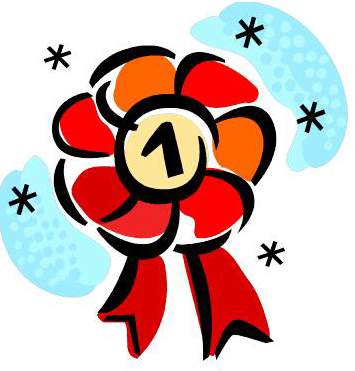 Hundens namn:Reg.nr:Uppfödare:Ort:Ägare:Adress:Tel nr:E-post:Valpklass 1(4-6 mån)Championklass(2 år och uppåt)Valpklass 2(6-9 mån)Veteranklass 1(8-10 år)Juniorklass(9-15 mån)Veteranklass 2(10 år och uppåt)Unghundsklass(15-24 mån)Öppen klass(2 år och uppåt)Bedömningsklass(från 4 mån)